Персональная информацияПерсональная информацияПерсональная информацияПерсональная информацияПерсональная информацияПерсональная информацияПерсональная информацияПерсональная информацияПерсональная информацияПерсональная информацияФамилия Фамилия Фамилия Фамилия АйтбаеваАйтбаеваАйтбаеваАйтбаеваАйтбаеваАйтбаеваИмя Имя Имя Имя ЖылдызЖылдызЖылдызЖылдызЖылдызЖылдызОтчествоОтчествоОтчествоОтчествоСагымбаевна Сагымбаевна Сагымбаевна Сагымбаевна Сагымбаевна Сагымбаевна Дата рожденияДата рожденияДата рожденияДата рождения22.04.197922.04.197922.04.197922.04.197922.04.197922.04.1979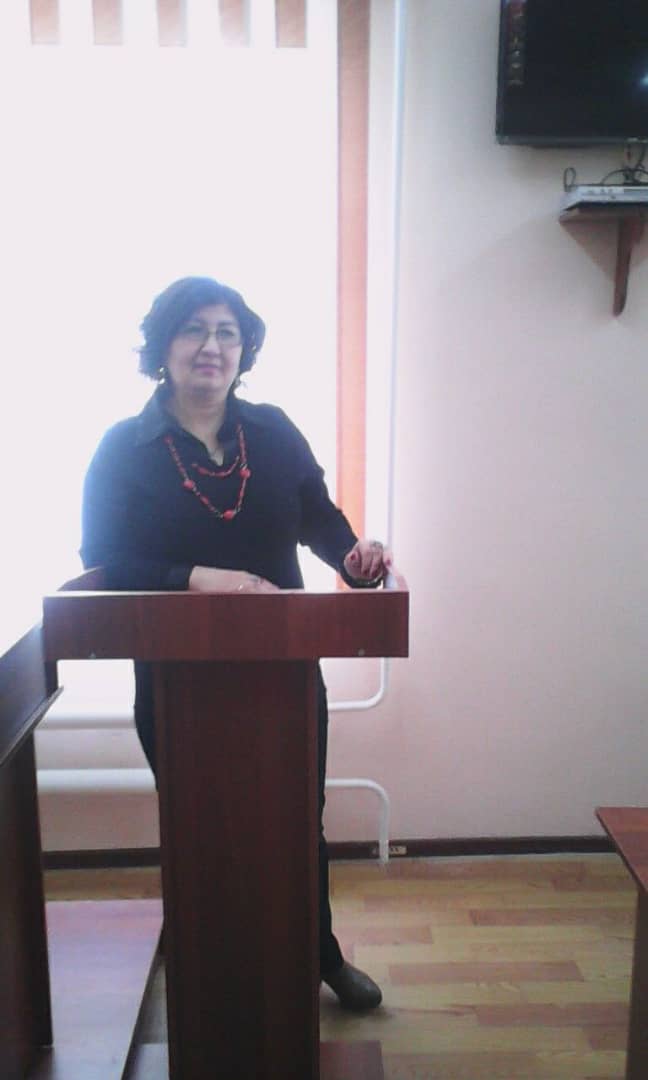 В 2001 году окончила юридический факультет ОшГУ по специальности «Юриспруденция».В 2012 году защитила кандидатскую диссертацию по специальности 12.00.02 - конституционное право; муниципальное право и получила степень кандидата юридических наук.В 2017 году получила ученое звание доцента по специальности “Правоведение”.В 2018 году прошла обучение по программе профессиональной переподготовки «Педагог профессионального обучения, профессионального образования и дополнительного профессионального образования», Федерального государственного бюджетного образовательного учреждения высшего образования «Российский государственный социальный университет».Стаж педагогической работы в ВУЗах – 18лет, в том числе в Ошском государственном университете – 18 лет. Общий научно-педагогический стаж – 18 лет. Сфера профессиональной деятельности: юриспруденция.В 2001 году окончила юридический факультет ОшГУ по специальности «Юриспруденция».В 2012 году защитила кандидатскую диссертацию по специальности 12.00.02 - конституционное право; муниципальное право и получила степень кандидата юридических наук.В 2017 году получила ученое звание доцента по специальности “Правоведение”.В 2018 году прошла обучение по программе профессиональной переподготовки «Педагог профессионального обучения, профессионального образования и дополнительного профессионального образования», Федерального государственного бюджетного образовательного учреждения высшего образования «Российский государственный социальный университет».Стаж педагогической работы в ВУЗах – 18лет, в том числе в Ошском государственном университете – 18 лет. Общий научно-педагогический стаж – 18 лет. Сфера профессиональной деятельности: юриспруденция.В 2001 году окончила юридический факультет ОшГУ по специальности «Юриспруденция».В 2012 году защитила кандидатскую диссертацию по специальности 12.00.02 - конституционное право; муниципальное право и получила степень кандидата юридических наук.В 2017 году получила ученое звание доцента по специальности “Правоведение”.В 2018 году прошла обучение по программе профессиональной переподготовки «Педагог профессионального обучения, профессионального образования и дополнительного профессионального образования», Федерального государственного бюджетного образовательного учреждения высшего образования «Российский государственный социальный университет».Стаж педагогической работы в ВУЗах – 18лет, в том числе в Ошском государственном университете – 18 лет. Общий научно-педагогический стаж – 18 лет. Сфера профессиональной деятельности: юриспруденция.В 2001 году окончила юридический факультет ОшГУ по специальности «Юриспруденция».В 2012 году защитила кандидатскую диссертацию по специальности 12.00.02 - конституционное право; муниципальное право и получила степень кандидата юридических наук.В 2017 году получила ученое звание доцента по специальности “Правоведение”.В 2018 году прошла обучение по программе профессиональной переподготовки «Педагог профессионального обучения, профессионального образования и дополнительного профессионального образования», Федерального государственного бюджетного образовательного учреждения высшего образования «Российский государственный социальный университет».Стаж педагогической работы в ВУЗах – 18лет, в том числе в Ошском государственном университете – 18 лет. Общий научно-педагогический стаж – 18 лет. Сфера профессиональной деятельности: юриспруденция.В 2001 году окончила юридический факультет ОшГУ по специальности «Юриспруденция».В 2012 году защитила кандидатскую диссертацию по специальности 12.00.02 - конституционное право; муниципальное право и получила степень кандидата юридических наук.В 2017 году получила ученое звание доцента по специальности “Правоведение”.В 2018 году прошла обучение по программе профессиональной переподготовки «Педагог профессионального обучения, профессионального образования и дополнительного профессионального образования», Федерального государственного бюджетного образовательного учреждения высшего образования «Российский государственный социальный университет».Стаж педагогической работы в ВУЗах – 18лет, в том числе в Ошском государственном университете – 18 лет. Общий научно-педагогический стаж – 18 лет. Сфера профессиональной деятельности: юриспруденция.В 2001 году окончила юридический факультет ОшГУ по специальности «Юриспруденция».В 2012 году защитила кандидатскую диссертацию по специальности 12.00.02 - конституционное право; муниципальное право и получила степень кандидата юридических наук.В 2017 году получила ученое звание доцента по специальности “Правоведение”.В 2018 году прошла обучение по программе профессиональной переподготовки «Педагог профессионального обучения, профессионального образования и дополнительного профессионального образования», Федерального государственного бюджетного образовательного учреждения высшего образования «Российский государственный социальный университет».Стаж педагогической работы в ВУЗах – 18лет, в том числе в Ошском государственном университете – 18 лет. Общий научно-педагогический стаж – 18 лет. Сфера профессиональной деятельности: юриспруденция.Контактная информация:Контактная информация:Контактная информация:Мобильный телефонМобильный телефонМобильный телефонМобильный телефон+996773269036+996773269036+996773269036Контактная информация:Контактная информация:Контактная информация:E-mail  E-mail  E-mail  E-mail  sagimbaievna@mail.rusagimbaievna@mail.rusagimbaievna@mail.ruОБРАЗОВАНИЕ:ОБРАЗОВАНИЕ:ОБРАЗОВАНИЕ:ОБРАЗОВАНИЕ:ОБРАЗОВАНИЕ:ОБРАЗОВАНИЕ:ОБРАЗОВАНИЕ:ОБРАЗОВАНИЕ:ОБРАЗОВАНИЕ:ОБРАЗОВАНИЕ:Дата начала / окончанияВузВузВузВузФакультетФакультетФакультетФакультетСпециальность1996/2001ОШГУОШГУОШГУОШГУЮридическийЮридическийЮридическийЮридическийЮриспруденцияОпыт работыОпыт работыОпыт работыОпыт работыОпыт работыОпыт работыОпыт работыОпыт работыОпыт работыОпыт работы2001-2004гг. главный специалист Отдела по развитию предпринимательства, мэрии г. Ош;2004 г. преподаватель кафедры прикладных юридических наук юридического факультета,  ОшГУ;с 2005 года по настоящее время научный сотрудник  Центра «Психолого-педагогическая поддержка» при   ОшГУ;с 2006 по 2009 год зам. декана по международным отношениям таможенно-юридического факультета;с 2009 по 2013 год зам. декана по научной работе историко-юридического факультета ОшГУ;с 2010 года по настоящее время -юрист –консультант КЦ «Ак журок»;с 2013-2019 гг. заведующая кафедрой гражданского права и процесса юридического факультета ОшГУ; с 2014-2016 год, тренер Государственной кадровой службы КР;2014-2017 гг. член диссертационного совета,  Ученый секретарь диссертационного совета К.12.013.016. при Южном отделении Национальной Академии наук КР и ОшГУ,  по защите кандидатских диссертаций;  с 2015 года член Ассоциации преподавателей УНКО;2017-2019 гг. член диссертационного совета К12.17.549 по защите кандидатских диссертаций при Южном отделении Национальной Академии наук КР, МУК и ЖАГУ;В настоящее время доцент кафедры гражданского права и процесса ОшГУ.2001-2004гг. главный специалист Отдела по развитию предпринимательства, мэрии г. Ош;2004 г. преподаватель кафедры прикладных юридических наук юридического факультета,  ОшГУ;с 2005 года по настоящее время научный сотрудник  Центра «Психолого-педагогическая поддержка» при   ОшГУ;с 2006 по 2009 год зам. декана по международным отношениям таможенно-юридического факультета;с 2009 по 2013 год зам. декана по научной работе историко-юридического факультета ОшГУ;с 2010 года по настоящее время -юрист –консультант КЦ «Ак журок»;с 2013-2019 гг. заведующая кафедрой гражданского права и процесса юридического факультета ОшГУ; с 2014-2016 год, тренер Государственной кадровой службы КР;2014-2017 гг. член диссертационного совета,  Ученый секретарь диссертационного совета К.12.013.016. при Южном отделении Национальной Академии наук КР и ОшГУ,  по защите кандидатских диссертаций;  с 2015 года член Ассоциации преподавателей УНКО;2017-2019 гг. член диссертационного совета К12.17.549 по защите кандидатских диссертаций при Южном отделении Национальной Академии наук КР, МУК и ЖАГУ;В настоящее время доцент кафедры гражданского права и процесса ОшГУ.2001-2004гг. главный специалист Отдела по развитию предпринимательства, мэрии г. Ош;2004 г. преподаватель кафедры прикладных юридических наук юридического факультета,  ОшГУ;с 2005 года по настоящее время научный сотрудник  Центра «Психолого-педагогическая поддержка» при   ОшГУ;с 2006 по 2009 год зам. декана по международным отношениям таможенно-юридического факультета;с 2009 по 2013 год зам. декана по научной работе историко-юридического факультета ОшГУ;с 2010 года по настоящее время -юрист –консультант КЦ «Ак журок»;с 2013-2019 гг. заведующая кафедрой гражданского права и процесса юридического факультета ОшГУ; с 2014-2016 год, тренер Государственной кадровой службы КР;2014-2017 гг. член диссертационного совета,  Ученый секретарь диссертационного совета К.12.013.016. при Южном отделении Национальной Академии наук КР и ОшГУ,  по защите кандидатских диссертаций;  с 2015 года член Ассоциации преподавателей УНКО;2017-2019 гг. член диссертационного совета К12.17.549 по защите кандидатских диссертаций при Южном отделении Национальной Академии наук КР, МУК и ЖАГУ;В настоящее время доцент кафедры гражданского права и процесса ОшГУ.2001-2004гг. главный специалист Отдела по развитию предпринимательства, мэрии г. Ош;2004 г. преподаватель кафедры прикладных юридических наук юридического факультета,  ОшГУ;с 2005 года по настоящее время научный сотрудник  Центра «Психолого-педагогическая поддержка» при   ОшГУ;с 2006 по 2009 год зам. декана по международным отношениям таможенно-юридического факультета;с 2009 по 2013 год зам. декана по научной работе историко-юридического факультета ОшГУ;с 2010 года по настоящее время -юрист –консультант КЦ «Ак журок»;с 2013-2019 гг. заведующая кафедрой гражданского права и процесса юридического факультета ОшГУ; с 2014-2016 год, тренер Государственной кадровой службы КР;2014-2017 гг. член диссертационного совета,  Ученый секретарь диссертационного совета К.12.013.016. при Южном отделении Национальной Академии наук КР и ОшГУ,  по защите кандидатских диссертаций;  с 2015 года член Ассоциации преподавателей УНКО;2017-2019 гг. член диссертационного совета К12.17.549 по защите кандидатских диссертаций при Южном отделении Национальной Академии наук КР, МУК и ЖАГУ;В настоящее время доцент кафедры гражданского права и процесса ОшГУ.2001-2004гг. главный специалист Отдела по развитию предпринимательства, мэрии г. Ош;2004 г. преподаватель кафедры прикладных юридических наук юридического факультета,  ОшГУ;с 2005 года по настоящее время научный сотрудник  Центра «Психолого-педагогическая поддержка» при   ОшГУ;с 2006 по 2009 год зам. декана по международным отношениям таможенно-юридического факультета;с 2009 по 2013 год зам. декана по научной работе историко-юридического факультета ОшГУ;с 2010 года по настоящее время -юрист –консультант КЦ «Ак журок»;с 2013-2019 гг. заведующая кафедрой гражданского права и процесса юридического факультета ОшГУ; с 2014-2016 год, тренер Государственной кадровой службы КР;2014-2017 гг. член диссертационного совета,  Ученый секретарь диссертационного совета К.12.013.016. при Южном отделении Национальной Академии наук КР и ОшГУ,  по защите кандидатских диссертаций;  с 2015 года член Ассоциации преподавателей УНКО;2017-2019 гг. член диссертационного совета К12.17.549 по защите кандидатских диссертаций при Южном отделении Национальной Академии наук КР, МУК и ЖАГУ;В настоящее время доцент кафедры гражданского права и процесса ОшГУ.2001-2004гг. главный специалист Отдела по развитию предпринимательства, мэрии г. Ош;2004 г. преподаватель кафедры прикладных юридических наук юридического факультета,  ОшГУ;с 2005 года по настоящее время научный сотрудник  Центра «Психолого-педагогическая поддержка» при   ОшГУ;с 2006 по 2009 год зам. декана по международным отношениям таможенно-юридического факультета;с 2009 по 2013 год зам. декана по научной работе историко-юридического факультета ОшГУ;с 2010 года по настоящее время -юрист –консультант КЦ «Ак журок»;с 2013-2019 гг. заведующая кафедрой гражданского права и процесса юридического факультета ОшГУ; с 2014-2016 год, тренер Государственной кадровой службы КР;2014-2017 гг. член диссертационного совета,  Ученый секретарь диссертационного совета К.12.013.016. при Южном отделении Национальной Академии наук КР и ОшГУ,  по защите кандидатских диссертаций;  с 2015 года член Ассоциации преподавателей УНКО;2017-2019 гг. член диссертационного совета К12.17.549 по защите кандидатских диссертаций при Южном отделении Национальной Академии наук КР, МУК и ЖАГУ;В настоящее время доцент кафедры гражданского права и процесса ОшГУ.2001-2004гг. главный специалист Отдела по развитию предпринимательства, мэрии г. Ош;2004 г. преподаватель кафедры прикладных юридических наук юридического факультета,  ОшГУ;с 2005 года по настоящее время научный сотрудник  Центра «Психолого-педагогическая поддержка» при   ОшГУ;с 2006 по 2009 год зам. декана по международным отношениям таможенно-юридического факультета;с 2009 по 2013 год зам. декана по научной работе историко-юридического факультета ОшГУ;с 2010 года по настоящее время -юрист –консультант КЦ «Ак журок»;с 2013-2019 гг. заведующая кафедрой гражданского права и процесса юридического факультета ОшГУ; с 2014-2016 год, тренер Государственной кадровой службы КР;2014-2017 гг. член диссертационного совета,  Ученый секретарь диссертационного совета К.12.013.016. при Южном отделении Национальной Академии наук КР и ОшГУ,  по защите кандидатских диссертаций;  с 2015 года член Ассоциации преподавателей УНКО;2017-2019 гг. член диссертационного совета К12.17.549 по защите кандидатских диссертаций при Южном отделении Национальной Академии наук КР, МУК и ЖАГУ;В настоящее время доцент кафедры гражданского права и процесса ОшГУ.2001-2004гг. главный специалист Отдела по развитию предпринимательства, мэрии г. Ош;2004 г. преподаватель кафедры прикладных юридических наук юридического факультета,  ОшГУ;с 2005 года по настоящее время научный сотрудник  Центра «Психолого-педагогическая поддержка» при   ОшГУ;с 2006 по 2009 год зам. декана по международным отношениям таможенно-юридического факультета;с 2009 по 2013 год зам. декана по научной работе историко-юридического факультета ОшГУ;с 2010 года по настоящее время -юрист –консультант КЦ «Ак журок»;с 2013-2019 гг. заведующая кафедрой гражданского права и процесса юридического факультета ОшГУ; с 2014-2016 год, тренер Государственной кадровой службы КР;2014-2017 гг. член диссертационного совета,  Ученый секретарь диссертационного совета К.12.013.016. при Южном отделении Национальной Академии наук КР и ОшГУ,  по защите кандидатских диссертаций;  с 2015 года член Ассоциации преподавателей УНКО;2017-2019 гг. член диссертационного совета К12.17.549 по защите кандидатских диссертаций при Южном отделении Национальной Академии наук КР, МУК и ЖАГУ;В настоящее время доцент кафедры гражданского права и процесса ОшГУ.2001-2004гг. главный специалист Отдела по развитию предпринимательства, мэрии г. Ош;2004 г. преподаватель кафедры прикладных юридических наук юридического факультета,  ОшГУ;с 2005 года по настоящее время научный сотрудник  Центра «Психолого-педагогическая поддержка» при   ОшГУ;с 2006 по 2009 год зам. декана по международным отношениям таможенно-юридического факультета;с 2009 по 2013 год зам. декана по научной работе историко-юридического факультета ОшГУ;с 2010 года по настоящее время -юрист –консультант КЦ «Ак журок»;с 2013-2019 гг. заведующая кафедрой гражданского права и процесса юридического факультета ОшГУ; с 2014-2016 год, тренер Государственной кадровой службы КР;2014-2017 гг. член диссертационного совета,  Ученый секретарь диссертационного совета К.12.013.016. при Южном отделении Национальной Академии наук КР и ОшГУ,  по защите кандидатских диссертаций;  с 2015 года член Ассоциации преподавателей УНКО;2017-2019 гг. член диссертационного совета К12.17.549 по защите кандидатских диссертаций при Южном отделении Национальной Академии наук КР, МУК и ЖАГУ;В настоящее время доцент кафедры гражданского права и процесса ОшГУ.2001-2004гг. главный специалист Отдела по развитию предпринимательства, мэрии г. Ош;2004 г. преподаватель кафедры прикладных юридических наук юридического факультета,  ОшГУ;с 2005 года по настоящее время научный сотрудник  Центра «Психолого-педагогическая поддержка» при   ОшГУ;с 2006 по 2009 год зам. декана по международным отношениям таможенно-юридического факультета;с 2009 по 2013 год зам. декана по научной работе историко-юридического факультета ОшГУ;с 2010 года по настоящее время -юрист –консультант КЦ «Ак журок»;с 2013-2019 гг. заведующая кафедрой гражданского права и процесса юридического факультета ОшГУ; с 2014-2016 год, тренер Государственной кадровой службы КР;2014-2017 гг. член диссертационного совета,  Ученый секретарь диссертационного совета К.12.013.016. при Южном отделении Национальной Академии наук КР и ОшГУ,  по защите кандидатских диссертаций;  с 2015 года член Ассоциации преподавателей УНКО;2017-2019 гг. член диссертационного совета К12.17.549 по защите кандидатских диссертаций при Южном отделении Национальной Академии наук КР, МУК и ЖАГУ;В настоящее время доцент кафедры гражданского права и процесса ОшГУ.Знание языков: указать компетенции по шкале от 1 до 5 (1 – отличное знание, 5 – знание базовых основ)Знание языков: указать компетенции по шкале от 1 до 5 (1 – отличное знание, 5 – знание базовых основ)Знание языков: указать компетенции по шкале от 1 до 5 (1 – отличное знание, 5 – знание базовых основ)Знание языков: указать компетенции по шкале от 1 до 5 (1 – отличное знание, 5 – знание базовых основ)Знание языков: указать компетенции по шкале от 1 до 5 (1 – отличное знание, 5 – знание базовых основ)Знание языков: указать компетенции по шкале от 1 до 5 (1 – отличное знание, 5 – знание базовых основ)Знание языков: указать компетенции по шкале от 1 до 5 (1 – отличное знание, 5 – знание базовых основ)Знание языков: указать компетенции по шкале от 1 до 5 (1 – отличное знание, 5 – знание базовых основ)Знание языков: указать компетенции по шкале от 1 до 5 (1 – отличное знание, 5 – знание базовых основ)Знание языков: указать компетенции по шкале от 1 до 5 (1 – отличное знание, 5 – знание базовых основ)Language  (Язык)Language  (Язык)Reading (Чтение)Reading (Чтение)Reading (Чтение)Reading (Чтение)Speaking (Разговорный)Speaking (Разговорный)Writing  (Письмо)Writing  (Письмо)Кыргызский Кыргызский Русский Русский Английский Английский Личные данные и навыки Личные данные и навыки Личные данные и навыки Личные данные и навыки Личные данные и навыки Личные данные и навыки Личные данные и навыки Личные данные и навыки Личные данные и навыки Личные данные и навыки Ответственная, инициативная. Microsoft office Word, Microsoft office Excel, Internet.Ответственная, инициативная. Microsoft office Word, Microsoft office Excel, Internet.Ответственная, инициативная. Microsoft office Word, Microsoft office Excel, Internet.Ответственная, инициативная. Microsoft office Word, Microsoft office Excel, Internet.Ответственная, инициативная. Microsoft office Word, Microsoft office Excel, Internet.Ответственная, инициативная. Microsoft office Word, Microsoft office Excel, Internet.Ответственная, инициативная. Microsoft office Word, Microsoft office Excel, Internet.Ответственная, инициативная. Microsoft office Word, Microsoft office Excel, Internet.Ответственная, инициативная. Microsoft office Word, Microsoft office Excel, Internet.Ответственная, инициативная. Microsoft office Word, Microsoft office Excel, Internet.Семейное положение: Замужем, имею 4-х детей.Семейное положение: Замужем, имею 4-х детей.Семейное положение: Замужем, имею 4-х детей.Семейное положение: Замужем, имею 4-х детей.Семейное положение: Замужем, имею 4-х детей.Семейное положение: Замужем, имею 4-х детей.Семейное положение: Замужем, имею 4-х детей.Семейное положение: Замужем, имею 4-х детей.Семейное положение: Замужем, имею 4-х детей.Семейное положение: Замужем, имею 4-х детей.